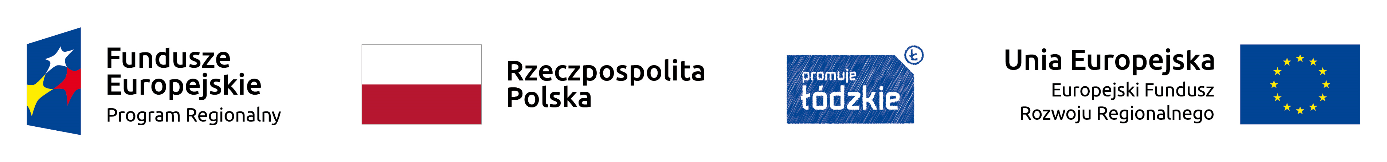 							     Załącznik nr 2 do SIWZ Formularz oferty- po zmianie z dnia 24.11.2020 r.Zamawiający:Samodzielny PublicznyZakład Opieki Zdrowotnej w Wieluniuul. Szpitalna 16, 98-300 WieluńO F E R T Aw postępowaniu o udzielenie zamówienia publicznegopn. Opracowanie dokumentacji projektowo-kosztorysowej robót-budowlanych, nr SPZOZ-ZP/2/24/242/18/2020Dane Wykonawcy:Imię i nazwisko osoby reprezentującej Wykonawcę lub osoby upoważnionej do reprezentowania wykonawcy w postępowaniu o udzielenie zamówienia publicznego na podstawie załączonego do oferty upoważnienia (pełnomocnictwa): ………………………………………………………………………………………………………………………………………..I. Oferujemy wykonanie zamówienia za kwotę:II. Doświadczenie Wykonawcy:Dodatkowe doświadczenie (powyżej wskazanego na potwierdzenie warunku udziału               w postępowaniu):UWAGA:Za każdą dodatkową zrealizowaną i potwierdzoną usługę Wykonawca otrzyma 10 pkt. Maksymalna liczba punków, które wykonawca może uzyskać za to kryterium to 30 pkt. Przedstawienie przez Wykonawcę liczby dodatkowych usług większej niż 3 nie będzie skutkowało przyznaniem dodatkowych punków.III. Termin wykonania Projektu koncepcyjnego: ………..( wpisać liczbę dni).Termin płatności: do 30 dni od daty doręczenia Zamawiającemu prawidłowo wystawionej faktury VAT (płatne przelewem).Termin związania ofertą: Uważamy się za związanych niniejszą ofertą przez okres 30 dni od upływu terminu składania ofert tj. do dnia 29.12.2020.Termin wykonania zamówienia: Zobowiązujemy się wykonać zamówienie w terminie zgodnym z SIWZ.Deklarujemy udzielenie gwarancji na przedmiot zamówienia zgodny z SIWZ.Oświadczamy, że warunki określone w Projekcie umowy o usługę zostały przez nas zaakceptowane   i zobowiązujemy się do zawarcia tejże umowy, w miejscu i terminie wskazanym przez zamawiającego.Składając ofertę, informujemy Zamawiającego, że wybór naszej oferty*:nie będzie prowadzić do powstania u Zamawiającego obowiązku podatkowegobędzie prowadzić do powstania u zamawiającego obowiązku podatkowego                        w następującym zakresie: *niepotrzebne skreślićCzęści zamówienia, których wykonanie zamierzamy powierzyć podwykonawcom i podajemy firmy podwykonawców (jeżeli dotyczy):Oświadczam, że wypełniłem obowiązki informacyjne przewidziane w art. 13 lub art. 14 RODO wobec osób fizycznych, od których dane osobowe bezpośrednio lub pośrednio pozyskałem w celu ubiegania się o udzielenie zamówienia publicznego w niniejszym postępowaniu.Oświadczam, że dokumenty i oświadczenia załączone do oferty, a nie wymagane na tym etapie postępowania, są aktualne i należy je rozumieć jako wskazane. Oświadczam, że następujące oświadczenia i dokumenty (jeżeli dotyczy): ...............................  pozostają w dyspozycji Zamawiającego w dokumentacji postępowania nr…………………….należy pobrać z baz danych dostępnych pod adresem: www………………………………………............................., dnia ......-……..-2020  r.            ............................................................................          (miejscowość)    	                                                          	 	   (podpisy osób wskazanych w dokumencie uprawniającym do występowania w obrocie prawnym lub posiadających pełnomocnictwo)w przypadku składania oferty w formie elektronicznej formularz należy podpisać kwalifikowanym podpisem elektronicznymNazwa wykonawcyAdres siedziby wykonawcy /kod, miejscowość, ulica, nr domu, lokalu/Adres wykonawcy do korespondencji w sprawach dotyczących prowadzonego postępowania /kod, miejscowość, ulica, nr domu, lokalu/TelefonFaksE-mailWojewództwoPowiatNIPRegonWykonawca określa czy należy do sektora małych i średnich przedsiębiorstw (należy podać tak lub nie)L.p.ZakresWartość netto w złPodatek VAT w złWartość brutto w zł1.Opracowanie Dokumentacji (projekty koncepcyjne,budowlane i wykonawcze) wraz z przeniesieniem autorskich praw majątkowych do Dokumentacji, w tym:…………………..Suma kwot  z pkt a)+b)………………….…………….……………..…………Suma kwot  z pkt a)+b)…………….…….…………………..…………..……..Suma kwot  z pkt a)+b)……………..…..………..…………1. Część 1 przedmiotu zamówienia -przebudowa i rozbudowa  części budynku szpitala na potrzeby  szpitalnego oddziału ratunkowego (SOR), w tym Projekt koncepcyjnyb)	Część 2 przedmiotu zamówienia- budowy dróg dojazdowych do SOR na terenie SPZOZ w Wieluniu, w tym Projekt koncepcyjny…………………..Suma kwot  z pkt a)+b)………………….…………….……………..…………Suma kwot  z pkt a)+b)…………….…….…………………..…………..……..Suma kwot  z pkt a)+b)……………..…..………..…………2.Nadzór autorski wyliczony dla iloczynu szacunkowo określonej liczby 10 pobytów projektantów na budowie         i ceny jednostkowej w kwocie ………. zł netto /za 1 pobyt………………...………………….……………….3.Razem wartość netto………………..4.Razem kwota podatku VAT………………..5.Razem wartość brutto oferty………….…….Lp.Podmiot, na rzecz którego wykonano zamówienieOpis zamówieniaTermin realizacji123Nazwa (rodzaj) towaru lub usługi,których dostawa lub świadczenie będzie prowadzić do powstania 
u Zamawiającego obowiązku podatkowegoWartość bez kwoty podatku towaru lub usługi,których dostawa lub świadczenie będzie prowadzić do powstania 
u Zamawiającego obowiązku podatkowegoCzęści zamówienia, których wykonanie zamierzamy powierzyć podwykonawcomFirmy podwykonawców